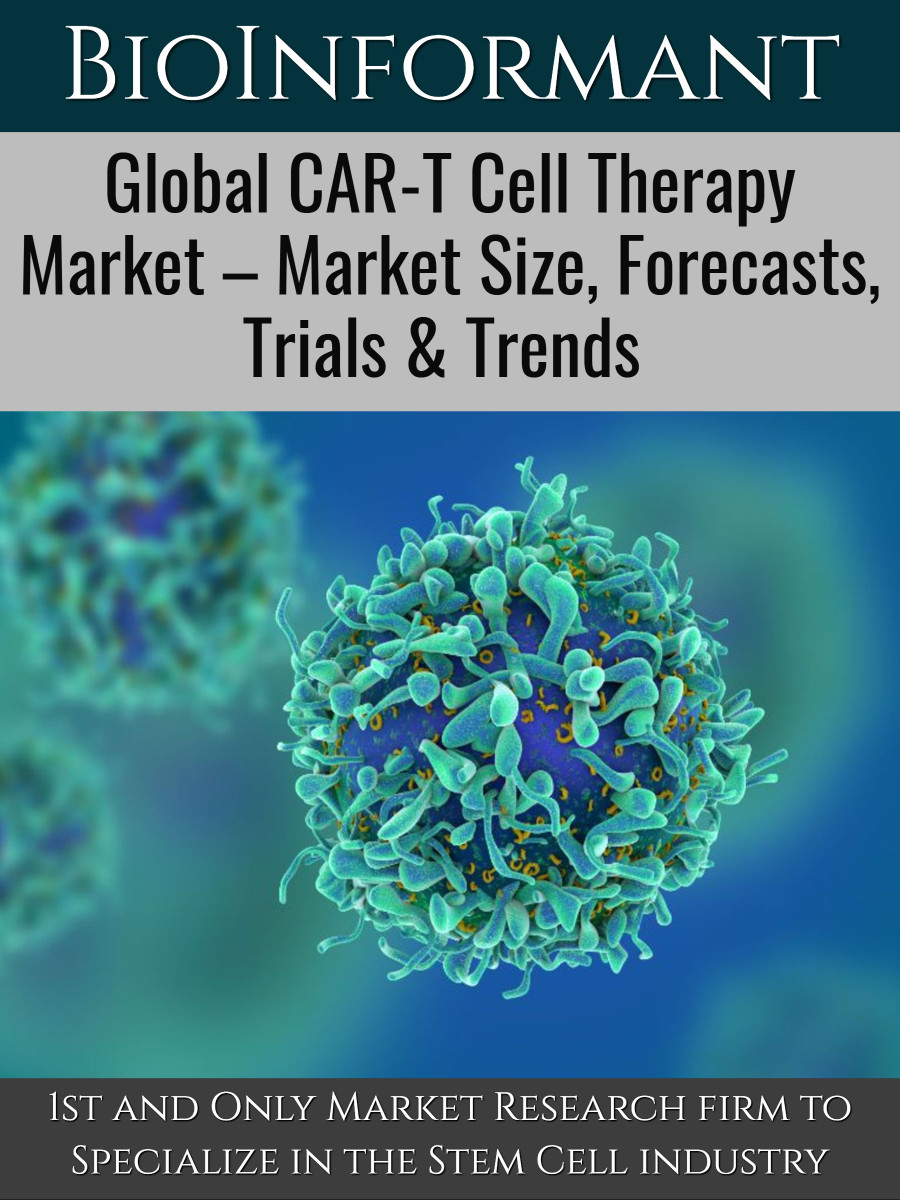 TABLE OF CONTENTS1. REPORT OVERVIEW	191.1	Statement of the Report	191.2	Executive Summary	211.3	Introduction	222.	CAR-T CELL THERAPY: TECHNOLOGY DEVELOPMENT	242.1	CAR-T Cell	252.2	Evolution of CAR-T Cell Development	262.2.1	 The CAR-T Cell Family	262.2.1.1	 First Generation CARs	272.2.1.2	 Second Generation CARs	282.2.1.3	 Third Generation CARs	282.2.1.4	 Fourth Generation CARs	292.2.1.5	 Fifth Generation CARs	292.3	Antigens Present on Hematological Malignant Cells	302.4	Tools for Inserting Receptor Genes into T Cells	312.5	Transforming T Cells into CAR-T Cells	322.6	The Seven CAR-T Therapies Available in the Market: A Brief Overview	332.7	Toxicities Associated with CAR-T Treatment	362.8	Strategies for the Future of CAR-T Therapies	372.8.1	 Switchable CARs (sCARs)	382.8.2	 Suicide Genes to Destroy CAR-T Cells In Vivo	392.8.3	 Transient Transfection	392.8.4	 Affinity Tuned CARs	392.8.5	 Armored CARs	392.8.6	 Shift from Liquid Cancers to Solid Tumors	402.8.7	 Focus on Shortening Hospital Stay	402.8.8	 Focus on Discovering New Antigens	412.8.9	 Shifting from Autologous to Allogeneic CAR-T Therapies	412.8.10	 CAR-T for the Masses	422.8.11	 New In Vivo CAR-T Approach	422.8.12	 Combination with mRNA Vaccine	432.8.13	 Combination with Oncolytic Virus	432.9	Direct Competion between Autologous CAR-T Therapies	433.	CAR-T CELL THERAPY: PRODUCT DEVELOPMENT	443.1	History of Development of CAR-T Cells	453.2	Top Ten Milestones Crossed by CAR-T Therapy	463.2.1	 First Pediatric Patient to Receive CAR-T Therapy	463.2.2	 CAR-T Granted Breakthrough Therapy Designation	463.2.3	 The Beginning of CAR-T Development to Combat Solid Cancers	463.2.4	 First CRISPR CAR-T Built	473.2.5	 The First Two CAR-T Approvals	473.2.6	 EMA’s Approval for Kymriah and Yescarta	473.2.7	Approval of Tecartus, Breyanzi and Abecma	473.2.8	 NMPA Approval of Relma-cel (Carteyva)	483.2.9	 Approval of Carvykti	483.3	Current Status of CAR-T Therapy Products	483.3.1	 Kymriah (Tisagenlecleucel)	493.3.1.1	 Kymriah’s Mechanism of Action	503.3.1.2	 Clinical Trials on Kymriah	513.3.2	 Yescarta (Axicabtagene ciloleucel)	513.3.2.1	 Mechanism of Action	523.3.2.2	 Yeskarta on Clinical Trials	533.3.3	 Tecartus (Brexucabtagene autoleucel)	533.3.3.1	 Tecartus Approvals	533.3.3.2	 Mechanism of Action	543.3.3.3	 Clinical Trials on Tecartus	543.3.4	 Breyanzi (Lisocabtagene maraleucel)	553.3.5	 Abecma (Idecabtagene vicleucel)	563.3.5.1	 Regulatory Approvals for Abecma	563.3.5.2	 Mechanism of Action	573.3.5.3	 Clinical Trials on Abecma	573.3.6	 Relma-Cel (Relmacabtagene autoleucel)	583.3.7	 Carvykti (Ciltacabtagene autoleucel)	593.3.7.1	 Regulatory Approvals for Carvykti	603.3.7.2	 Mechanism of Action	603.3.7.3	 Clinical Trials on Carvykti	603.4	Other Promising CAR-T Product Candidates	613.4.1	 ALLO-501	62        3.4.2	 CTX-110	623.4.3	 UCART19	623.4.4	 AUT01	623.4.5	 JCARH125	633.4.6	 PBCAR20A	633.4.7	 UCART123	633.4.8	 PRGN-3006	633.4.9	 UCART22	643.4.10	 UCARTCS1	643.5	Transformative Potential of CAR-T Therapy	643.6	Cancer Population Addressed by CAR-T Therapy	653.7	Advantages of CAR-T Cell Therapy	653.8	Disadvantages of CAR-T Therapy	664.	SCALABLE MANUFACTURING OF CAR-T CELLS	674.1	The Manufacturing Process of Clinical-Scale Autologous CAR-T Therapies	674.2	The Evolution of CAR-T Cell Manufacturing Platforms	694.2.1	 Open vs. Closed Systems	694.2.2	 Manual Processing vs. Automation	704.2.3	 Autologous vs. Allogeneic Manufacturing	714.4	Operating Expenses in Autologous CAR-T Manufacturing	714.5	Operating Expenses in Allogeneic CAR-T Manufacturing	725.	CAR-T TARGET ANTIGENS	745.1	CAR-T Target Antigens on Hematalogical Malignancies	745.2	CAR-T Target Antigens on Solid Tumors	755.3	Common Antigens Targeted by CAR-T Cells in Clinical Trials	765.3.1	 Cluster of Differentiation 19 (CD19)	775.3.2	 Mesothelin	775.3.3	 B-Cell Maturation Agent (BCMA)	775.3.4	 GD2	785.3.5	 Glypican-3 (GPC3)	785.3.6	 Cluster Differentiation-22 (CD22)	786.	CAR-T PATENT LANDSCAPE	796.1	Geographical Origin of CAR-T Patent Applications	816.2	Top Ten CAR-T Patent Jurisdictions	816.3	Affiliations of CAR-T Patent Applicants	826.4	Top 20 Companies in CAR-T Patent Landscape	836.5	Top 20 Research Centers in CAR-T Patent Landscape	846.6	Top Ten CAR-T Inventors	856.7	Top Five CAR-T Patents with Most Family Members	866.8	Top Five CAR-T Patents with Most Inventors in Co-Authorship	876.9	Top Five Patents with Most Co-Applicants	886.10	Top 5 CAR-T Patents with Most Co-Applicants	887.	CAR-T CLINICAL TRIAL LANDSCAPE	897.1	Most Addressed Indications in Clinical Trials	897.2	Current Focus of Ongoing Clinical Trials	897.3	Countries with Most Clinical Trials	897.4	Phase of Clinical Trial Studies	917.5	CAR-T Clinical Trials for Hematalogical Malignancies	917.6	Simultaneous Targets by One CAR-T	927.7	CAR-T Generations Used in Clinical Trials	937.8	CAR-T Clinical Trials Focusing on Solid Tumors	937.9	CAR-T Targeted Biomarkers in Clinical Trials	947.10	CAR-T Targeted Biomarkers in the U.S. Clinical Trials	957.11	CAR-T Targeted Biomarkers in Chinese Clinical Trials	967.12	CAR-T Targeted Indications in the U.S. Clinical Trials	977.13	Indications Addressed by CAR-T Clinical Trials in China	987.14	Hematological Malignancies v.s. Solid Cancers in CAR-T Clinical Trials	997.15	CAR-T Clinical Trial Sponsor Companies and Institutions in the U.S.	1007.16	CAR-T Clinical Trial Sponsor Companies & Institutions in China	1027.17	CAR-T Clinical Trial Sponsor Companies & Institutions in other Countries	1057.18	Improved CAR-T Constructs in Clinical Trials	1077.18.1	 CAR-T with PD1Fc	1077.18.2	 CAR-T with Truncated with EGFR (EGFRt)	1077.18.3	 CAR-T with IL7 and CCL19	1077.18.4	 CAR-T with PD1/CD28 Switch Receptor	1087.18.5	 CAR-T with PD1 shRNA Expressing Cassette	1087.18.6	 CAR-T with CTLA-4/PD-1 Antibody	1087.18.7	 CAR-T with PD-1 Antibodies	1087.19	Distribution of CAR-T Trials by Type of SeFv Used	1147.20	Distribution of CAR-T Clinical Trials by Type of Vectors Used	1148.	PUBLISHED CAR-T SCIENTIFIC PAPERS IN PUBMED.GOV & NIH FUNDING	1168.1	PubMed.gov Published Papers on the Five Generation of CARs	1168.2	PubMed.gov Papers Published on Autologous and Allogeneic CAR-Ts	1178.3	Published CAR-T PubMed Papers on Solid & Liquid Cancers	1188.4	NIH Funding for CAR-T Research in 2022	1209.	DEALS IN CAR-T THERAPY SPACE	1229.1	Most Recent CAR-T Deals	1229.1.1	 Autolus Therapeutics/Bristol Myers Squibb	1229.1.2	 ArsenalBio/Genentech	1229.1.3	 Chugai Pharmaceutical/Noile Immune Biotech	1229.1.4	 Roche/Poseida Therapeutics	1239.1.5	 Oxford Biomedica/Undisclosed U.S. Company	1239.1.6	 Immatics/Bristol Myers Squibb	1239.1.7	 Galapagos/CellPoint/AboundBio	1249.1.8	Coeptis/University of Pittsburgh	1249.1.9	 Pregene/CellPont	1249.1.10	 Intellia/Kyverna	1259.2	Funding for CAR-T Therapy in H1 2022	1259.2.1	Neukio Bio	1259.2.2	 Arsenal Biosciences	1259.2.3	 Eyestem	1269.2.4	 Legend Biotech	1269.2.5	 Immuneel Therapeutics	1269.2.6	 Tessa Therapeutics	1279.2.7	 Elicera Therapeutics	1279.2.8	 Inceptor Bio	1279.2.9	 AvenCell Therapeutics	1279.2.10	 Ucello Theraputics	1289.2.11	 Kyverna Therapeutics	12810.	REIMBURSEMENT FOR CAR-T THERAPIES	12910.1	Potential Barriers to CAR-T Treatments	12910.1.1	 Patient Barriers	12910.1.2	 Limited Number of Treatment Centers	12910.1.3	 Travel, Lodging & Meal Expenses	13010.1.4	 Utilization Management Policies	13010.1.5	 Out-of-Pocket Costs	13010.1.6	 Geography	13110.1.7	 Logistics of Follow-Up	13110.1.8	 Reimbursement Uncertainty	13110.2	Manufacturer Challenges	13210.2.1	 Lingering Manufacturing Issues	13210.2.2	 Difficulties with Scaling Up	13210.3	CAR-T Reimbursement Updated for FY 2023 IPPS Final Rule	13310.3.1	 Payment Changes for CAR-T Cases	13310.3.2	 High-Cost Outlier Payments	13310.4	Use of 2021 Data to Establish Payment	13310.4.1	 Adjustment for Clinical Trial Cases	13410.4.2	 Product NTAP Decisions	13410.5	Reimbursement for CAR-T Therapy in Europe	13510.5.1	 Cost Components of Pre- and Post-CAR-T Cell Therapy	13610.5.2	 Average Total Costs Pre- and Post CAR-T Cell Administration in E.U.	13710.6	Outcomes-Based Reimbursement for CAR-T Therapies in Europe	13710.6.1	 France	13710.6.2	 Germany	13810.6.3	 Italy	13910.6.4	 Spain	13910.6.5	 Reimbursement for CAR-T Therapies in U.K.	14010.7	CAR-T Cell Treated Patients Registered in EBMT Registry	14011.	BLOOD CANCERS: INCDENCE AND AVAILABLE TREATMENTS	14211.1	Lymphoma	14311.1.1	 Hodgkin Lymphoma (HL)	14311.1.2	 Non-Hodgkin Lymphoma (NHL)	14311.1.3	 Difuse Large B Cell Lymphoma (DLBCL)	14411.1.4	 Follicular Lymphoma (FL)	14411.2	Leukemia	14411.2.1	 Types of Leukemia	14511.2.1.1	 Acute Myeloid Leukemia (AML)	14511.2.1.2	 Acute Lymphoblastic Leukemia (ALL)	14611.2.1.3	 Chronic Myeloid Leukemia (CML)	14611.2.1.4	 Chronic Lymphocytic Leukemia (CLL)	14611.2.1.5	Multiple Myeloma (MM)	14711.3	Treatment Options for Blood Cancers	14711.3.1	 Chemotherapy	14811.3.2	 Radiation Therapy	14911.3.3	 Targeted Therapy	14911.3.4	 Stem Cell Transplantation	15011.3.5	 Immunotherapy	15111.3.5.1	Monoclonal Antibodies (mAbs)	15111.3.6	 Adoptive Cell Transfer Therapy/T Cell Transfer Therapy	15211.4	The Staggering Cost of Cancer Therapies	15212.	MARKET ANALYSIS	15412.1	Global Market for CAR-T Cell Therapy by Product	15412.2	Global Market for CAR-T Therapy by Geography	15812.3	Global Market for CAR-T Therapy by Indication	15913.	BARRIERS & STRATEGIES FOR SUCCESS IN CAR-T 2.0 MARKET PLACE	16113.1	Barriers to CAR-T 2.0 Commercial Success	16113.2	Capacity Constraints	16113.3	Competition among Manufacturers	16113.4	Competition from other Treatments	16213.5	Market Development Strategies for CAR-T 2.0	16213.5.1	 Effective Physician Education	16213.5.2	 Logistical Excellence	16213.5.3	 Evidence Generation	16214.	CAR-T COMPANIES: AN OVERVIEW	16314.1	Abintus Bio, Inc.	16314.2	Adicet Bio	16414.2.1	 Gamma Delta T Cells	16414.2.2	 Proprietary Cell Platform Process	16414.2.3	 Pipeline	16514.3	AffyImmune Therapeutics, Inc.	16614.3.1	 Affinity-Tuned CARs	16614.3.2	 Real-Time CAR-T Cell Monitoring	16614.4	Alaunos Therapeutics, Inc.	16714.5	Aleta BioTherapeutics	16814.5.1	 Aleta’s CAR-T Engager Pipeline	16814.6	Allogene Therapeutics	16914.6.1	 AlloCAR-T	16914.7	Anixa Biosciences, Inc.	17014.8	Appia Bio	17114.9	Arbele Ltd.	17214.9.1	 AI-CAR-T/NK Cell Platform	17214.10	Arcellx	17314.10.1	 D-Domain Technology	17314.10.2	 ddCAR	17314.10.3	 ARC-SparX	17414.11	Artiva Biotherapeutics	17514.11.1	 Artiva’s AlloNK Platform	17514.11.2	 Artiva’s CAR-NK Platform	17514.12	Atara Biotherapeutics	17614.12.1	 Technology	17614.12.2	 Atara’s Robust Pipeline	17714.13	Aurora BioPharma	17714.14	Autolus Therapeutics plc	17814.14.1	 Technology	17814.14.2	 CAR-T Cell Production	17814.14.3	 Manufacturing	17814.14.4	 Autolus’ Therapies in Development	17914.14.5	 obe-cel	17914.15	AvenCell Europe GmbH	18014.15.1	 AvenCell’s Proprietary Platforms	18014.15.2	 UniCAR	18014.15.3	 RevCAR	18014.15.4	 TCE	18114.15.5	 AvenCell’s Clinical and Preclinical Pipeline	18114.16	Aavocyte, Inc.	18214.16.1	 AAVOT Technology	18214.16.2	 Indications for AAVOT Therapy	18314.17	Beam Therapeutics, Inc.	18414.17.1	 Base Editing Technology	18414.18	Bellicum Pharmaceuticals	18514.18.1	 GoCAR Technology	18514.18.2	 CaspaCIDe Safety Switch	18514.19	BioNTech	18714.19.1	 BioNTech’s Engineered Cell Therapies	18714.9.2	 BNT211	18714.19.3	 BNT212	18714.20	Biosceptre	18814.20.1	 nfP2X7	18814.20.2	 Biosceptre’s Product Pipeline	18814.21	bluebird bio	18914.21.1	 CAR-T Collaborations	18914.21.2	 Collaboration with Celgene	18914.21.3	 Collaboration with Bristol Myers Squibb	18914.21.4	 Collaboration with TC BioPharm	19014.21.5	 Collaboration with Inhibrx	19014.21.6	 Collaboration with PsiOxus	19014.22	Bristol Myers Squibb/Celgene Corp.	19114.22.1	 Products	19114.22.1.1	ABECMA (idecabtagene vicleucel)	19114.22.1.2	Breyanzi (lisocabtagene maraleucel)	19114.23	Cabaletta Bio	19214.23.1	 CAAR Technology	19214.24	Carina Biotech	19314.25	CARsgen Therapeutics	19414.26	Cartesian Therapeutics	195TABLE 14.19: Cartesian’s Growing Product Pipeline	19514.27	CARTherics Pty Ltd.	19614.27.1	 Technology	19614.28	Cellectis	19714.28.1	 Product Candidates	197TABLE 14.20: Cellectis’ Products in Development	19714.29	CellPoint BV	19814.30	Celularity, Inc.	19914.30.1	 P CAR-T	19914.31	Celyad Oncology	20014.31.1	 Technologies	20014.31.2	 All-In-One Vector Approach	20114.31.3	 Pipeline	20114.32	Century Therapeutics, Inc.	20214.32.1	 Century’s Approach	20214.32.2	 Gene Editing Technology	20314.32.3	 Proprietary Allo-Evasion Technology	20414.32.4	 CAR and Protein Engineering	20414.32.5	 Common Engineered iPSC Progenitors	20514.32.6	 Streamlined Manufacturing	20614.32.7	 Century’s Pipeline Overview	20714.33	Clade Therapeutics	20814.34	Coeptis Therapeutics, Inc.	20814.34.1	 SNAP CAR-T	20814.35	Creative Biolabs	20914.35.1	 CAR-T Therapy Development	20914.35.2	 Biomarker Identification and Selection	20914.35.3	 scFv Generation	21014.35.4	 CAR-T Gene Packaging & Delivery	21014.35.5	 Replication-Competent Virus Testing Service	21014.35.6	 CAR Cell In Vitro Assay Service	21114.35.7	 CAR-T Preclinical In Vivo Assay	21114.35.8	 IND Development for CAR-T Cell Therapy	21114.35.9	 GMP Production for CAR-T Products	21114.35.10	CAR-T Clinical Trials	21214.36	CRISPR Therapeutics	21314.36.1	 CRISPR/Cas9 Immuno-Oncology Cell Therapy	21314.36.2	 CRISPR/Cas9 Allogeneic CAR-T Design	21314.37	Curocell, Inc.	21417.37.1	 OVIS Technology	21417.38	CytoSeek	21514.38.1	 Technology	21514.38.2	 Pipeline	21514.39	Cytovia Therapeutics	21614.39.1	 Technology	21614.40	DiaCarta	21714.40.1	 Personalized CAR-T Immunotherapy Platform	21714.41	Elicera Therapeutics AB	21814.41.1	 iTANK CAR-T Technology	21814.41.2	 Elicera’s Product Pipeline	21814.42	Eureka Therapeutics, Inc.	21914.42.1	 Technology	21914.42.1.1	E-ALPHA Phage Display Platform	21914.42.1.2	ARTEMIS Cell Receptor Platform	21914.42.2	 Eureka’s Product Pipeline	22014.43	EXUMA Biotech Corp.	22114.43.1	 TMR CAR-T Technology	22114.44	Fate Therapeutics, Inc.	22214.45	Gilead Sciences, Inc.	22314.45.1	 CAR-T Products	22314.45.1.1	TECARTUS (Brexucabtagene autoleucel)	22314.45.1.2	Yescarta (Axicabtagene ciloleucel)	22314.45.2	 CAR-T Programs	22414.46	Gracell Biotechnologies	22514.46.1	 FasTCAR	22514.46.2	 TruUCAR	22614.46.3	 SMART CART	22614.46.4	 Gracell’s Clinical Pipeline	22614.47	IASO Biotherapeutics	22714.47.1	 Technology Platforms	22714.47.1.1	Fully Human Antibody Discovery Platform (IMARS)	22714.47.1.2	High-Throughput Screening Platform for CAR-T Candidates	22814.47.1.3	Universal CAR-T Technology Platform	22814.47.1.4	Manufacturing Technology Platform	22814.47.2	 IASO’s Diverse Product Pipeline	22814.48	iCell Gene Therapeutics	23014.48.1	 CARvac Platform	23014.48.2	 T-Cell Targeted CARs	23014.48.3	 Non-Gene Edited Universal CARs	23014.48.4	 C-TPS1	23114.48.5	 Compound CARs	23114.48.5	 Pipeline	23114.49	ImmPACT Bio	23214.49.1	 Technologies	23214.49.1.1	Dual-Targeted CAR-T Cell Therapy	23214.49.1.2	ICAR Dual Targeting Technology	23314.49.1.3	TGF-B CARS Targeting TME	23314.50	Immuneel Therapeutics, Pvt. Ltd.	23414.51	Inceptor Bio	23514.51.1	 Inceptor’s Technology Platforms	23514.52	Interius BioTherapeutics	23614.52.1	 Core Technology	23614.53	Janssen Biotech, Inc.	23714.53.1	 JNJ-4528	23714.54	JW Therapeutics	23814.54.1	 Relma-cel (JWCAR029)	23814.55	Kite Pharma (Gilead)	23914.55.1	 Kite’s Technology	23914.55.2	 Kite’s Marketed Therapies	23914.55.2.1	Yescarta (Axicabtagene ciloleucel)	23914.55.2.2	Tecartus (Brexucabtagene autoleucel)	24014.55.3	 Kite’s Pipeline Cancer Therapies	24114.56	Kuur Therapeutics	24214.56.1	 Kuur’s Product Candidates	24214.57	Kyverna Therapeutics	24314.57.1	 CAR-T Cells	24314.57.1.1	SynNotch CAR-T Cells	24314.57.1.2	SynReg T Cells	24414.58	Legend Biotech	24614.58.1	 LCAR-B38M/JNJ-4528	24614.59	Leucid Bio	24714.59.1	 Leucid’s Science	24714.59.2	 Leucid’s Product Pipeline	24714.60	Luminary Therapeutics, Inc.	24814.60.1	 BAFF CAR-T	24814.60.2	 Universal Receptor	24914.60.3	 Luminary Therapeutics’ Pipeline	24914.61	Lyell Immunopharma, Inc.	25014.61.1	 Technologies	25014.61.1.1	Gen-R Technology	25014.61.1.2	Epi-R Technology	25014.62	MaxCyte, Inc.	25114.62.1	 ExPERT Technology Platform	25214.62.1.1	ATx	25214.62.1.2	GTx	25314.62.1.3	STx	25314.62.1.4	VLx	25414.63	Minerva Biotechnologies Corporation	25514.63.1	 Autologous huMNC2-CAR44	25514.64	Mnemo Therapeutics	25614.64.1	 Mnemo’s Approach	25614.64.1.1	Mnemo’s 1XX CAR	25614.65	Mustang Bio	25714.66	Neukio Biotherapeutics	25814.66.1	 iPSC-CAR-NK Technology	25814.67	NKarta, Inc.	25914.67.1	 Technology	25914.67.2	 NKarta’s  Pipeline	26014.68	Noile-Immune Biotech	26114.68.1	 PRIME Technology	26114.69	Novartis AG	26214.69.1	 The Pioneers of CAR-T Cell & Gene Therapy	26214.69.2	 Approval of Kymriah (tisagenlecleucel)	26214.70	Oncternal Therapeutics	26314.70.1	 Oncternal’s Product Pipeline	26314.71	Orna Therapeutics	26414.71.1	 oRNA Circular RNA	26414.71.2	 oRNA’s Pipeline Products	26414.72	Oxford Biomedica plc	26514.72.1	 LentiVector Platform	26514.72.2	 LentiStable Platform	26514.72.3	 Adeno-Associated Virus (AAV) Platform	26614.72.4	 TRiP System	26614.73	PeproMene Bio, Inc.	26714.73.1	 BAFFR CAR-T Cells	26714.73.2	 Bispecific T Cell Engager (BiTE)	26814.73.3	 CAR NK Cells	26814.74	Poseida Therapeutics, Inc.	27014.74.1	 Platforms	27014.74.1.1	piggyBac	27014.74.1.2	Cas-CLOVER	27114.74.1.3	 Gene Delivery	27114.74.1.4	 TSCM Cells	27114.74.2	 Pipeline Products	27114.74.2.1	P-BCMA-ALL01	27214.74.2.2	P-MUC1C-ALL01	27214.74.2.3	P-PSMA-ALL01	27214.74.2.4	Dual CAR Allogeneic Programs	27214.74.2.5	P-PSMA-101	27314.75	Precigen, Inc.	27314.75.1	 Therapeutic Platforms	27314.75.1.1	UltraCAR-T	27314.75.1.2	AdenoVerse Immunotherapy	27414.75.1.3	ActoBiotics	27514.75.1.4	Multifunctional Therapeutics	27514.75.2	 Technology Platforms	27514.75.2.1	UltraVector	27514.75.2.2	Sleeping Beauty System	27614.75.2.3	AdenoVerse	27614.75.2.4	UltraPorator	27614.75.2.5	RheoSwitch	27614.75.3	 Precigen’s Pipeline	27614.76	Precision Biosciences	27714.76.1	 ARCUS Genome Editing	27714.76.2	 Precision’s CAR-T Immunotherapy Pipeline	27814.77	Prescient Therapeutics	27914.77.1	 Technology	27914.77.1.1	OmniCAR	27914.77.1.2	CellPryme-M	27914.77.1.3	PTX-100	28014.77.1.4	PTX-200	28014.78	ProMab Biotechnologies, Inc.	28114.78.1	 Products	28114.78.2	 Services	28114.78.2.1	Cell Line Engineering Services	28214.78.2.2	Custom CAR-T Cell Development	28214.78.2.3	Custom CAR-NK Cell Development	28314.78.2.4	Custom CAR-Macrophage Cell Development	28314.78.2.5	Custom Gamma Delta T Cell Development	28314.78.3	 Lentivirus Production	28314.78.4	 mRNA-Lipid Nanoparticle Gene Delivery	28414.78.5	 Cancer Stem Cell Line Services	28414.79	Quell Therapeutics, Ltd.	28514.79.1	 Quell’s Platform	28514.80	Sorrento Therapeutics, Inc.	28614.80.1	 DAR-T (Dimeric Antigen Receptor T Cell)	28614.81	SOTIO Biotech, A.S.	28714.81.1	 SOTIO’s Pipeline	28714.82	Syngene International, Ltd.	28814.82.1	 CAR-T Services	28814.83	Synthekine	29014.83.1	 STK-009 + SYNCAR-001	29014.84	TC BioPharm	29114.84.1	 Gamma Delta T Cells	29114.84.2	 Cell Banks	29214.84.3	 Co-Stim CAR-T	29214.84.4	 TC BioPharm’s Product Pipeline	29214.84.5	 Omnlmmune	29314.84.6	 CAR-T Programs	29314.85	T-CURX	29414.85.1	 CARAMBA Project	29414.85.2	 imSAVAR Project	29414.86	Tessa Therapeutics, Ltd.	29514.87	Tmunity Therapeutics	29614.87.1	 Technology	29614.87.2	 Pipeline	29614.88	Umoja Biopharma	29814.88.1	 Umoja’s Core Technology Platforms	29814.88.1.1	VivoVec in vivo Gene Delivery	29814.88.1.2	RACR/CAR in vivo Cell Programming	29814.88.1.3	TumorTag (Universal CAR Tumor Targeting)	29914.89	Vor Biopharma	30014.89.1	 Vor Biopharma’s Ap[proach	30014.89.2	 Vor’s Platform	30014.89.3	 Vor’s Pipeline	30014.90	Wugen	30214.91	WuXi Advanced Therapies	30314.91.1	 Closed-Process CAR-T Platform	30314.92	Xenetic Biosciences	30514.92.1	 The DNase Platform Technology	30514.92.2	 XCART Personalized CAR-T Platform Technology	30514.92.3	 PolyXen PSA Technology Platform	30614.93	Xyphos Biosciences, Inc.	30714.93.1	 ACCEL & UDC Technology	30714.93.2	 convertibleCAR	30714.93.3	 Univeral Donor Cells	308INDEX OF FIGURESFIGURE 2.1: The Basic Structure of a T cell	24FIGURE 2.2: Binding of a T cell onto an Infected Cell	25FIGURE 2.3: Components of a CAR-T Cell	26FIGURE 2.4: The Three Domains of a CAR	27FIGURE 2.5: The First Generation CARs	27FIGURE 2.6: Second Generation CARs	28FIGURE 2.7: Third Generation CARs	28FIGURE 2.8: Fourth Generation CARs	29FIGURE 2.9: Fifth Generation CARs	30FIGURE 2.10: Antigens Present on Normal & Cancer Cells	30FIGURE 2.11: The Process of CAR-T Manufacturing	32FIGURE 2.12: Preparation & Administration of CAR-T Therapy	33FIGURE 3.1: The Five Generations of CARs	44FIGURE 3.2: A Package of Kymriah	50FIGURE 3.3: Yescarta in a Blood Bag	52FIGURE 3.4: Tecartus in a Blood Bag	54FIGURE 3.5: Abecma in a Blood Bag	57FIGURE 3.6: Relma-cel in a Blood Bag	58FIGURE 3.7: Carvykti in a Blood Bag	59FIGURE 4.1: The Manufacturing Process of Clinical-Scale Autologous CAR-T Therapies	68FIGURE 4.2: G-Rex Bioreactors	69FIGURE 4.3: CliniMACS Prodigy	70FIGURE 4.4: Scaling Up of Allogeneic CAR-T Cells	71FIGURE 4.5: Operating Expenses in Autologous CAR-T Manufacturing	72FIGURE 4.6: Operating Expenses in Allogeneic CAR-T Manufacturing	73FIGURE 5.1: CAR-T Global Distribution in Clinical Trials	74FIGURE 6.1: CAR-T Patent Publications	79FIGURE 6.2: Granted CAR-T Patents	80FIGURE 6.3: Geographical Origin of CAR-T Patent Applications	81FIGURE 6.4: Top Ten CAR-T Patent Jurisdictions	82FIGURE 6.5: Affiliations of CAR-T Patent Applicants	83FIGURE 7.1: Percent Share of CAR-T Clinical Trials by Phase	91FIGURE 7.2: Percent Share of Hematological Malignancy Types in CAR-T Clinical Trials	92FIGURE 7.3: Simultaneous Targets by One CAR-T	92FIGURE 7.4: CAR-T Generations Used in Clinical Trials	93FIGURE 7.5: % Share of Ten Major Solid Tumor Indications in CAR-T Clinical Trials	94FIGURE 7.6: Hematological Malignancies v.s. Solid Cancers in CAR-T Clinical Trials	100FIGURE 7.7: Distribution of CAR-T Clinical Trials by ScFv Used	114FIGURE 7.8: Distribution of CAR-T Clinical Trials by Type of Vectors Used	115FIGURE 8.1: Number of Published CAR-T Papers in PubMed.gov	116FIGURE 8.2: Published PubMed Papers on the Five Generations of CAR-Ts	117FIGURE 8.3: Published PubMed Papers, Autologous v.s Allogeneic CAR-Ts	118FIGURE 8.4: Published CAR-T PubMed Papers on Solid & Liquid Cancers	119FIGURE 10.1: CAR-T Cell Treated Patients Registered in EBMT Registry	141FIGURE 11.1: Global Incidence of Blood Cancers & Death in 2020	142FIGURE 11.2: Percent Distribution of New Leukemia Cases in the U.S. by Type	145FIGURE 12.1: Estimated Global Market for CAR-T Therapy by Product, 2022-2030	157FIGURE 12.2: Global Market for CAR-T by Geography, 2021-2030	159FIGURE 12.3: Global Market for CAR-T Therapies by Indication, 2021-2030	160FIGURE 14.1: Proprietary Cell Platform Process	165FIGURE 14.2: Atara’s Differentiated Approach to Allogeneic Cell Therapy	176FIGURE 14.3: Schematic of P CAR-T with TCR-KO	199FIGURE 14.4: All-In-One Vector Approach	201FIGURE 14.5: Century’s Approach in Developing Drug Product	202FIGURE 14.6: Century’s Precision Gene Editing Technology	203FIGURE 14.7: Century’s Allo-Evasion Technology	204FIGURE 14.8: Century’s CAR Engineering	205FIGURE 14.9: Century’s Common Engineered iPSC Progenitors	206FIGURE 14.10: Difference between Donor-Derived and iPSC-Derived Cell Expansion	207FIGURE 14.11: OVIS Technology	214FIGURE 14.12: FasTCAR vs. Conventional CAR-T Manufacturing Process	225FIGURE 14.13: Schematic of CD19/CD20 CAR-T Technology	232FIGURE 14.14: Schematic of SynNotch CAR-T Cells Recognizing Target Cells	244FIGURE 14.15: Schematic of Reprogrammed SynReg T Cells Targeting Disease Tissues	245FIGURE 14.16: Schematic of BAFF CAR-T’s Action	248FIGURE 14.17: ATx	252FIGURE 14.18: GTx	253FIGURE 14.19: STx	254FIGURE 14.20: MaxCyte VLx	254FIGURE 14.21: NKarta’s Engineered CAR-NK Cell	259FIGURE 14.22: Mechanism of Action of BAFFR CAR-T Cells	267FIGURE 14.23: Mechanism of Action of BAFF-R BiTE	268FIGURE 14.24: PeproMene’s CAR NK Cells	269FIGURE 14.25: UltraCAR-T Cell	274FIGURE 14.26: WuXi’s Closed-Process CAR-T Platform	304FIGURE 14.27: Convertible CAR Parts	308FIGURE 14.28: Universal Donor Cells	308INDEX OF TABLESTABLE 2.1: Potential CAR-T Targeted Antigens Present on Hematological Malignancies	31TABLE 2.2: Key Differences between the available Vectors	32TABLE 2.3: The Seven CAR-T Therapies Available in the Market: A Brief Overview	34TABLE 2.3: (CONTINUED)	35TABLE 2.3: (CONTINUED)	36TABLE 2.4: Toxicities Associated with CAR-T Treatment	37TABLE 2.5: Strategies for the Future of CAR-T Therapies	38TABLE 2.6: A Short List of ongoing CAR-T Studies on Solid Tumors	40TABLE 2.7: New Target Antigens and New Target Cancers	41TABLE 2.8: A Non-Comprehensive List of Allogeneic CAR-T Companies	42TABLE 3.1: History of Development of CAR-T Cell Therapy	45TABLE 3.2: Approved CAR-T Products, their Developers and Indications	49TABLE 3.3: Other Promising CAR-T Product Candidates	61TABLE 3.4: Increased CAR-T Activity	64TABLE 3.5: Very Small Patient Population Addressed by CAR-T Therapy	65TABLE 5.1: CAR-T Target Antigens on Hematalogical Malignancies	75TABLE 5.2: CAR-T Target Antigens on Solid Tumors	76TABLE 6.1: Top 20 Companies in CAR-T Patent Landscape	84TABLE 6.2: Top 20 Research Centers in CAR-T Patent Landscape	85TABLE 6.3: Top Twenty CAR-T Inventors	86TABLE 6.4: Top Five CAR-T Patents with Most Family Members	87TABLE 6.5: Top Five CAR-T Patents with Most Inventors in Co-Authorship	87TABLE 6.6: Top Five Patents with Most Co-Applicants	88TABLE 6.7: Top 5 CAR-T Patents with Most Co-Applicants	88TABLE 7.1: Number of CAR-T Clinical Trials by Country	90TABLE 7.2: Percent Target Distribution of CAR-T Clinical Trials	95TABLE 7.3: CAR-T Targeted Biomarkers in the U.S. Clinical Trials	96TABLE 7.4: CAR-T Targeted Biomarkers in Chinese Clinical Trials	97TABLE 7.5: CAR-T Targeted Indications in the U.S. Clinical Trials	98TABLE 7.6: CAR-T Targeted Indications in the U.S. Clinical Trials	99TABLE 7.7: CAR-T Clinical Trial Sponsor Companies and Institutions in the U.S.	101TABLE 7.7: (CONTINUED)	102TABLE 7.8: CAR-T ClinicAl Trial Sponsor Companies & Institutions in China	103TABLE 7.8: (CONTINUED)	104TABLE 7.8: (CONTINUED)	105TABLE 7.9: CAR-T Clinical Trial Sponsor Companies & Institutions in other Countries	106TABLE 7.10: Clinical Trials of Fourth, Fifth and Gene Edited CAR-Ts	109TABLE 7.10: (CONTINUED)	110TABLE 7.10: (CONTINUED)	111TABLE 7.10: (CONTINUED)	112TABLE 7.10: (CONTINUED)	113TABLE 8.1: A Short List of NIH Funding for CAR-T Research in 2022	120TABLE 8.1: (CONTINUED)	121TABLE 10.1: Hospital Reimbursement, Proposed & Final Rule FY 2022 and FY 2023	135TABLE 10.2: List Prices of Kymriah and Yescarta in Europe	136TABLE 10.3: Cost Components of Pre- and Post-CAR-T Cell Therapy, in E.U.	136TABLE 10.4: Average Total Costs Pre- and Post CAR-T Cell Administration in E.U.	137TABLE 10.5: Reimbursement for CAR-T Thrapies in France	138TABLE 10.6: Reimbursement for CAR-T Therapies in Germany	138TABLE 10.7: Reimbursement for CAR-T Therapies in Italy	139TABLE 10.8: Reimbursement for CAR-T Therapies in Spain	139TABLE 10.9: Reimbursement for CAR-T Therapies in U.K.	140TABLE 11.1: Cost of Treating Blood Cancers	153TABLE 12.1: Estimated Global Market for CAR-T Therapy by Product, 2021-2030	157TABLE 12.2: Global Market for CAR-T by Geography, 2021-2030	159TABLE 12.3: Global Market for CAR-T Therapies by Indication, 2021-2030	160TABLE 14.1: Adicet’s Broad Pipeline in Cancer	165TABLE 14.2: AffyImmune’s Affinity-Tuned Pipeline Products	166TABLE 14.3: Alaunos’ Advanced Platform Targeting Solid Tumors	167TABLE 14.4: Aleta’s CAR-T Engager Pipeline in High Unmet Need Indications	168TABLE 14.5: Allogene’s AlloCAR-T Pipeline	169TABLE 14.6: Anixa’s Product Pipeline	170TABLE 14.7: Arbele’s Product Pipeline	172TABLE 14.8: Arcellx’s Current Product Pipeline	174TABLE 14.9: Artiva’s NK Cell Therapy Pipeline for Cancer	175TABLE 14.10: Atara’s Robust Product Pipeline	177TABLE 14.11: Autolus’ Therapies in Development	179TABLE 14.12: AvenCell’s Clinical and Preclinical Pipeline	181TABLE 14.13: Beam’s Product Pipeline	184TABLE 14.14: Bellicum’s Pipeline of Investigational Immunotherapies	186TABLE 14.15: Biosceptre’s Product Pipeline	188TABLE 14.16: Cabaletta’s Autoimmune Therapy Candidates in Development	193TABLE 14.17: Carina Biotech’s Clinical Programs	193TABLE 14.18: CARsgen’s Product Pipeline	194TABLE 14.21: Celyad’s Diversified Pipeline	201TABLE 14.22: Century’s Pipeline Overview	207TABLE 14.23: CRISPR Therapeutics’ Immuno-Oncology Programs	213TABLE 14.24: CytoSeek’s Pipeline Product Candidates	215TABLE 14.25: Cytovia’s Product Pipeline	216TABLE 14.26: Elicera’s Product Portfolio	218TABLE 14.27: Eureka’s Product Pipeline	220TABLE 14.28: EXUMA’s Pipeline Assets	221TABLE 14.29: Fate’s Product Pipeline	222TABLE 14.30: Gilead’s Ongoing CAR-T Programs	224TABLE 14.31: Gracell’s Clinical Pipeline	226TABLE 14.32: IASO’s Diverse Product Pipeline	229TABLE 14.33: iCell Gene’s Product Pipeline	231TABLE 14.34: ImmPACT Bio’s Product Pipeline	233TABLE 14.35: Inceptor’s Diversified Cell Therapy Programs	235TABLE 14.36: JW Therapeutics’ Product Pipeline	238TABLE 14.37: Kite’s Pipeline Cancer Therapies	241TABLE 14.38: Legend’s Autologous Product Pipeline for Hematological Cancers	246TABLE 14.39: Legend’s Allogeneic Product Pipeline for Hematological & Solid Cancers	246TABLE 14.40: Leucid’s Product Pipeline	247TABLE 14.41: Luminary’s Product Pipeline	249TABLE 14.42: Lyell’s Diverse Pipeline Targeting Solid Tumor Cancers	251TABLE 14.43: Minerva’s Pipeline Products for Solid Tumors	255TABLE 14.44: Mustang Bio’s Five In Licensed CAR-T Programs	257TABLE 14.45: NKarta’s Product Pipeline	260TABLE 14.46: Noile-Immune’s PRIME-based Pipeline Products	261TABLE 14.47: Oncternal’s Product Pipeline	263TABLE 14.48: oRNA’s Pipeline Products	264TABLE 14.49: Oxford Biomedica’s CDMO Services Pipeline	266TABLE 14.50: PeproMene’s Product Pipeline	269TABLE 14.51: Poseida’s Allogeneic & Autologous Product Candidates	271TABLE 14.52: Precigen’s Pipeline	277TABLE 14.53: Precision’s CAR-T Immunotherapy Pipeline	278TABLE 14.54: Quell’s Pipeline	285TABLE 14.55: SOTIO’s Pipeline	287TABLE 14.56: Tessa’s Product Pipeline	295TABLE 14.57: Tmunity’s Product Pipeline	297TABLE 14.58: Umoja’s Product Pipeline	299TABLE 14.59: Vor Biopharma’s Product Pipeline against Blood Cancers	301TABLE 14.60: Wugen’s Product Pipeline	302TABLE 14.61: Xenetic’s Product Pipeline	306TABLE 14.62: Xyphos’ Product Pipeline	309